Phonics – Step back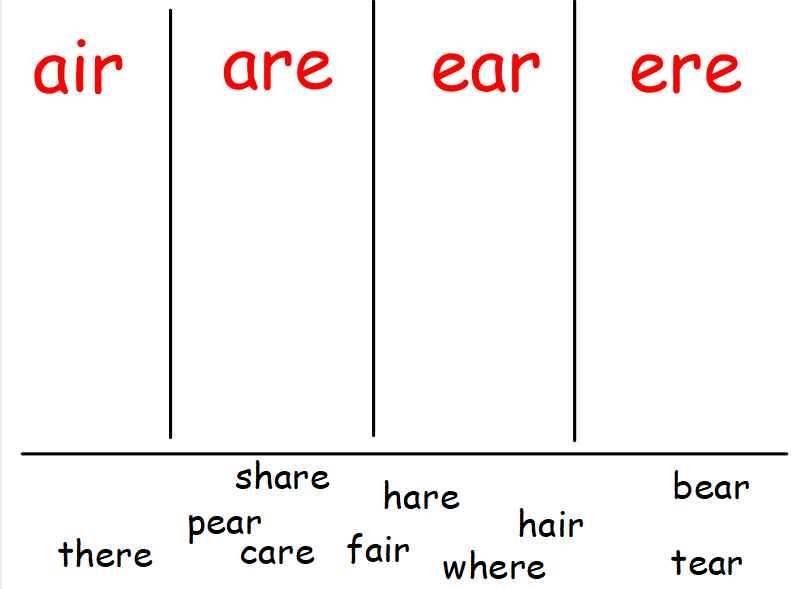 